PA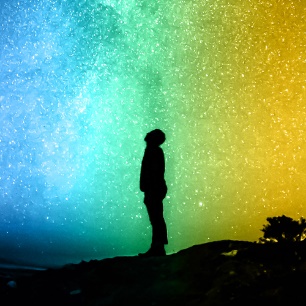 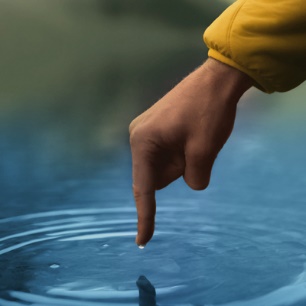 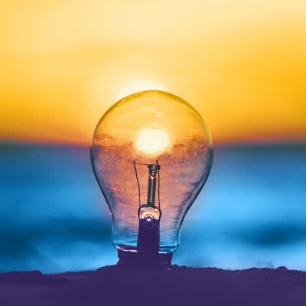 